Publicado en Barcelona el 03/03/2023 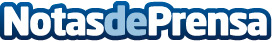 Nabiax maximiza la fiabilidad y disponibilidad de la energía en su centro de datos ADC2, con software y servicios de Schneider ElectricNabiax ha implementado un amplio conjunto de soluciones de software y servicios de Schneider Electric en su centro de datos ADC2 en Alcalá de Henares (Madrid), que le permiten avanzar en fiabilidad y ahorro de energía, en eficiencia energética y en la gestión y monitorización en remoto de sus infraestructurasDatos de contacto:Noelia Iglesias935228610Nota de prensa publicada en: https://www.notasdeprensa.es/nabiax-maximiza-la-fiabilidad-y-disponibilidad Categorias: Nacional Software Sector Energético http://www.notasdeprensa.es